Add new employee button functionality missing from org chart after PP3 is enabled.Symptom:Customer is missing the "add new employee" option/button in the org chart area when going to company info.
Issue does not seem to be browser specific as issue is seen in IE as well as Chrome.Environment: EMPLOYEE CENTRAL: PP3Scenario: Add new employee option available in org chart when new people profile is not enabled.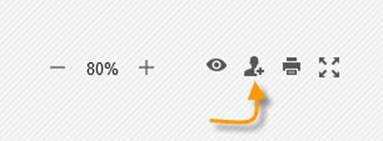 Add new employee button not available on PP3 enabled instance under ORG chart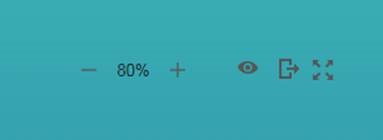 Resolution:Provisioning switch for Apprentice Management (delivered in new feature in b1508) is turned off. As part of the Apprentice Management implementation the GO Department was extended with a composite one-to-one association to GO DepartmentApprenticeDetail.Once we try to activate this inactive GO Department, which is not possible because GO DepartmentApprenticeDetail is not a valid GO since Apprentice Management is not turned on in Provisioning. As long as GO Department is active, changes to the object definition are possible. But if the object is inactive, it is no longer possible to activate it.At the same time it is not possible to deactivate or delete the association.Steps undertaken for resolution:1. Activate the "Enable Apprenticeship management" in Provisioning. 2. Activate the department object from the configure object definition.3. Disable the “Enable Apprenticeship management “in Provisioning.4. Now you can observe the “toDepartmentApprenticeDetail” also becomes inactive.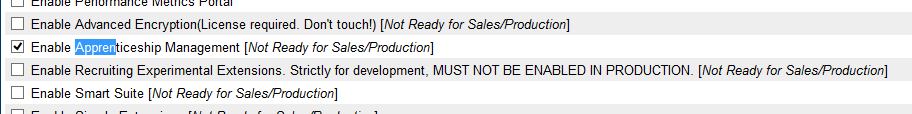 